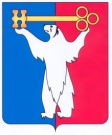 	АДМИНИСТРАЦИЯ ГОРОДА НОРИЛЬСКА КРАСНОЯРСКОГО КРАЯРАСПОРЯЖЕНИЕ22.01.2020	  г. Норильск                                                    № 249О внесении изменений в распоряжение Администрации города Норильска от 10.05.2017 № 2363В связи с изменением Структуры Администрации города Норильска, утвержденной Решением Норильского городского Совета депутатов Красноярского края от 24.09.2019 № 15/5-327 «Об утверждении структуры Администрации города Норильска», Внести в Представительский состав комиссии по организации проведения проверок сохранности жилых помещений, нанимателями или членами семей нанимателей по договорам социального найма либо собственниками которых являются дети-сироты и дети, оставшиеся без попечения родителей, утвержденный распоряжением Администрации города Норильска от 10.05.2017 № 2363 «О создании комиссии по организации проведения проверок сохранности жилых помещений, нанимателями или членами семей нанимателей по договорам социального найма либо собственниками которых являются дети-сироты и дети, оставшиеся без попечения родителей» (далее – Представительский состав) следующие изменения:исключить из Представительского состава представителя Управления жилищно-коммунального хозяйства Администрации города Норильска; в абзаце четвертом Представительского состава слова «над несовершеннолетними» исключить.Внести в Положения о Комиссии по организации проведения проверок сохранности жилых помещений, нанимателями или членами семей нанимателей по договорам социального найма либо собственниками которых являются дети-сироты и дети, оставшиеся без попечения родителей, утвержденное распоряжением Администрации города Норильска от 10.05.2017 № 2363 «О создании комиссии по организации проведения проверок сохранности жилых помещений, нанимателями или членами семей нанимателей по договорам социального найма либо собственниками которых являются дети-сироты и дети, оставшиеся без попечения родителей» (далее – Положение) следующие изменения: В пункте 4.1 раздела 4 Положения слова «до 1 декабря» заменить словами «до 31 декабря». Пункт 4.2 раздела 4 Положения изложить в следующей редакции: «4.2. Организация проведения плановых проверок.Отдел опеки и попечительства Администрации города Норильска в срок не позднее 31 декабря года, предшествующего году проведения плановых проверок:- составляет план-график проведения обследования жилых помещений, нанимателями или членами семей нанимателей по договорам социального найма либо собственниками которых являются дети-сироты; - обеспечивает направление в Управление жилищного фонда Администрации города Норильска план проведения проверок, утвержденный Главой города Норильска в срок до 31 декабря года, предшествующего году проведения плановых проверок; -  издает приказ о персональном составе Комиссии;- обеспечивает направление в Управление жилищного фонда Администрации города Норильска приказ о персональном составе Комиссии, изданный начальником отдела опеки и попечительства Администрации города Норильска, в срок до 31 декабря года, предшествующего году проведения плановых проверок; - направляет в письменной форме детям-сиротам (их законным представителям) уведомления о дате проведения проверки не позднее чем за 
30 рабочих дней до наступления даты начала плановой проверки;- направляет запросы в уполномоченные организации для получения следующих документов (в отношении каждого жилого помещения): а) копию договора социального найма жилого помещения;б) копию выписки из Единого государственного реестра прав на недвижимое имущество и сделок с ним о государственной регистрации права собственности на жилое помещение;в) копию выписки из домовой книги и финансово-лицевого счета;г) копии документов, подтверждающих правовые основания отнесения лиц, совместно проживающих с детьми-сиротами по месту постоянного жительства, к членам их семьи (свидетельство о рождении, свидетельство о заключении брака, решения, заключения и разрешения, выдаваемые органами опеки и попечительства в соответствии с законодательством Российской Федерации об опеке и попечительстве) (при наличии);д) справку организации, входящей в государственную или муниципальную систему здравоохранения, о том, что лицо, проживающее в жилом помещении, нанимателем или членом семьи нанимателя по договору социального найма либо собственником которого является ребенок-сирота страдает одной или несколькими тяжелыми формами хронических заболеваний, перечень которых утвержден Постановлением Правительства Российской Федерации от 16.06.2006 № 378 «Об утверждении перечня тяжелых форм хронических заболеваний, при которых невозможно совместное проживание граждан в одной квартире» (при наличии).- составляет Акт проверки в течение 7 рабочих дней со дня подготовки заключения об обследовании жилого помещения (Акт проверки должен содержать результаты внешнего и внутреннего осмотра жилого помещения, оценку удовлетворительности санитарного и технического состояния жилого помещения, рекомендации по устранению выявленных в результате плановой проверки несоответствий);- направляет копию Акта проверки детям-сиротам (их законным представителям) в течение 7 рабочих дней со дня его составления;- направляет Акт проверки и заключения об обследовании жилого помещения в уполномоченные органы местного самоуправления по месту жительства 
детей-сирот, в случае, если дети-сироты имеют место жительства на территории муниципального образования Красноярского края, не совпадающего с местом нахождения жилого помещения.».2.3.  Пункт 4.3 раздела 4 Положения изложить в следующей редакции: «4.3. Организация проведения внеплановых проверок.В случае поступления в отдел опеки и попечительства Администрации города Норильска информации о фактах ненадлежащего использования жилых помещений и (или) незаконном распоряжении жилыми помещениями, ненадлежащем санитарном и техническом состоянии, последний:- не позднее 5 рабочих дней с даты поступления указанной в настоящем пункте информации запрашивает (при необходимости) в Управление жилищного фонда Администрации города Норильска информацию об их представителях при проведении внеплановой проверки при необходимости;- не позднее 15 рабочих дней с даты поступления указанной в настоящем пункте информации издает приказ о проведении внеплановой проверки, с указанием сроков проведения внеплановой проверки;- в течении 2 рабочих дней с даты издания приказа направляет его в Управление жилищного фонда Администрации города Норильска.Управление жилищного фонда Администрации города Норильска в течение 3 рабочих дней с даты получения из отдела опеки и попечительства Администрации города Норильска информации о проведении внеплановой проверки направляет в отдел опеки и попечительства Администрации города Норильска информацию о своем представителе.К организации и проведению внеплановой проверки применяются правила проведения плановой проверки.».	2.4.   Пункт 4.4 раздела 4 Положения исключить.	2.5.  В абзаце втором пункта 4.5 раздела 4 Положения слова «, в срок до 15 декабря года, предшествующего году проведения плановых проверок» исключить.	2.6.  В абзаце четвертом пункта 4.5 раздела 4 Положения слова «над несовершеннолетними» исключить.3.   Опубликовать настоящие распоряжение в газете «Заполярная правда» и разместить на официальном сайте муниципального образования город Норильск.Глава города Норильска                                                                                 Р.В. Ахметчин